Department of Mechanical EngineeringExpert Talk on “Opportunities and Challenges in Electric Vehicle Technology”17th July, 2021, Timing: 02:00 pm to 03:45 pmThe Department of Mechanical Engineering, G.L. Bajaj Institute of Technology and Management, Greater Noida, has organized an expert talk on “Opportunities and Challenges in Electric Vehicle Technology” on Saturday, July 17, 2021 from 02:00 pm to 03:45 pm. The distinguished expert speakers of this event were Mr. Anup Kacker (Executive Director SAE Northern India Section); Mr. Yash Pal Sachar (Vice President - Honda Cars India Ltd); Mr. Vivek Jakhmola (President JBM); Mr. Tuhin Srivastava (Vice Chair Student Activities SAE Northern India Section).Mr. Divayansh Vatsa, Final Year Mechanical Engineering student (Student chairperson- SAEINDIA GLBITM COLLEGIATE CLUB) welcomed all the distinguished experts, faculty members, students, and participants.Dr. Vinod Kumar Yadav (Senior Faculty Advisor SAEINDIA GLBITM COLLEGIATE CLUB and HOD (ME), G. L. Bajaj Institute) presented brief introduction of the SAEINDIA GLBITM COLLEGIATE CLUB and its milestones since its inception. In the welcome address, Dr. Rajeev Agrawal, (Director-GLBITM) elaborated the importance of Electric Vehicle Technology in the current scenario. Mr. Anup Kacker (ED-SAENIS) shared his experience of industry and highlighted the objectives and responsibilities of the SAE India in overall groom and development of the students.Mr Yash Pal Sachar (VP- Honda Cars India Ltd.) delivered expert talk on “Opportunities and Challenges in Electric Vehicle Technology”. Mr. Sachar highlighted the current research trends in the field of Electrical Vehicle Technology in India and future projections. He opened the forum for student’s discussion and was very much impressed with the high level questions imposed by students and faculty of G L Bajaj Institute.Mr.Vivek Jakhmola (President- JBM) delivered expert talk on “Skills that India Needs”. In his talk, Mr. Jakhmola shared the data of automobile industry and informed the audience that 30% of automobile industries will be based on electric vehicle technology and remaining 70% will be based on crude oil by 2030. He added that, Govt. of India and OEMs are working hard to develop new technologies in EV segment.Mr. Tuhin Srivastva (Vice Chair Students Activities SAENIS), in his address motivated the students to accept new challenges and work on cutting edge technologies. He also suggested the students with SAE membership, to make full use of membership and participate in more events conducted by SAEINDIA to broaden their practical skills.At the end, Mr. Anil Khatri (Vice President, Corporate Relations GLBITM, Greater Noida) offered vote of thanks to all dignitaries and participants. He also thanked to all the student clubs of the mechanical department including SAEGLBITM, IARC, and MEDAC for their efforts.Participation153 participants from 15 nearby colleges (IIT Delhi, KNIT Sultanpur, Govt. Engineering College Ujjain, NIT Srinagar, BIT Gorakhpur, RKG Ghaziabad, KIT Kanpur, Madanapalle Institute of Technology and Science - Andhra Pradesh,  IPEC Ghaziabad, Raja Ram Babu Institute of Technology- Islampur, KIET Ghaziabad, Sri Eshwar College of Engineering- Coimbatore, RIT College Sangli (Maharashtra) and IITM Kanpur and Industries (Corrit Electric, KP Reliable, TATA) have registered and participated in the program. Out of 153 participants, 124 were students, 26 faculty members including G L Bajaj and nearby colleges and 3 industry persons attended this expert talk.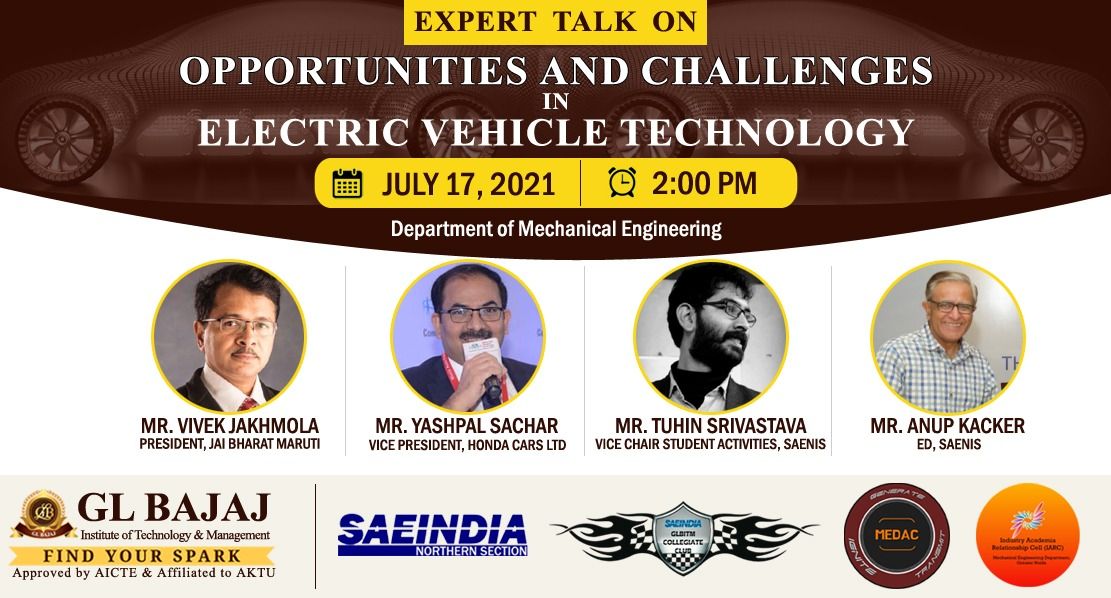 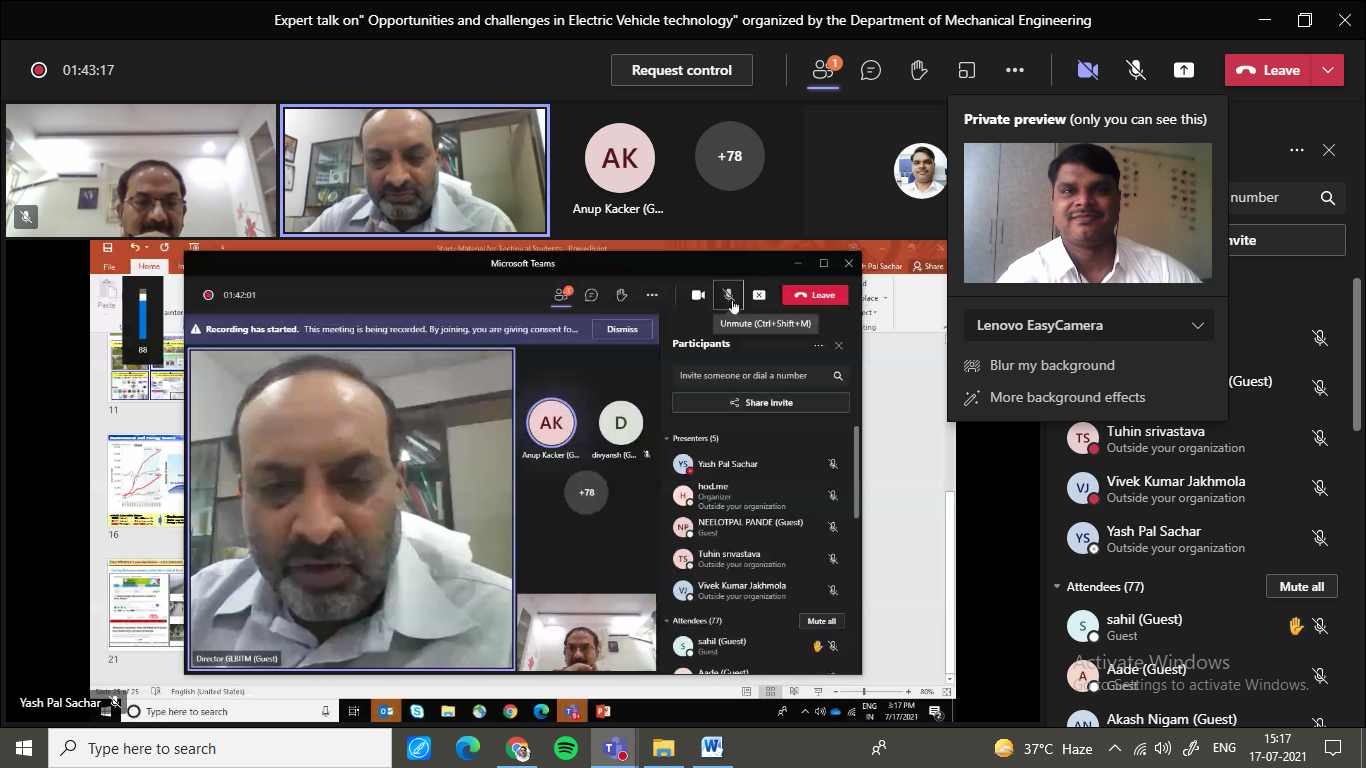 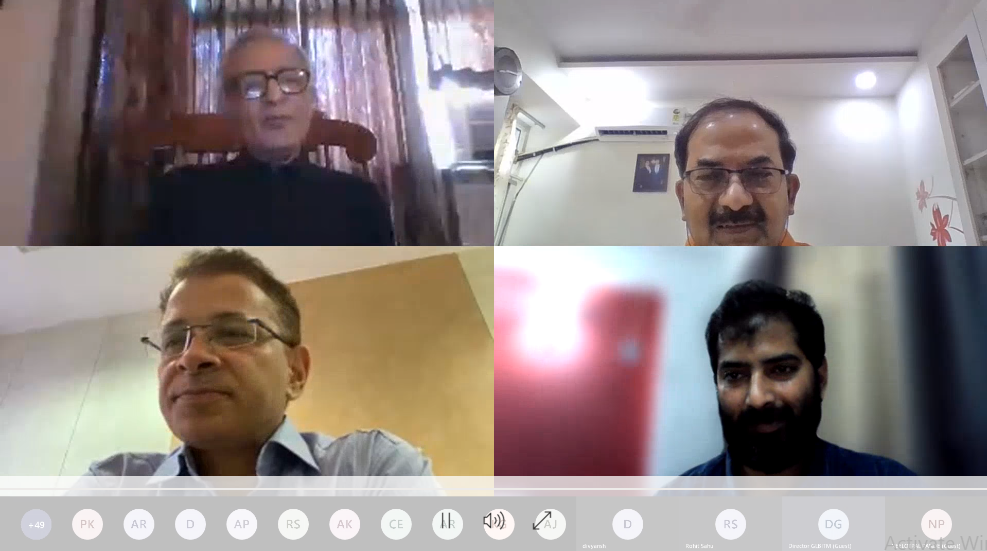 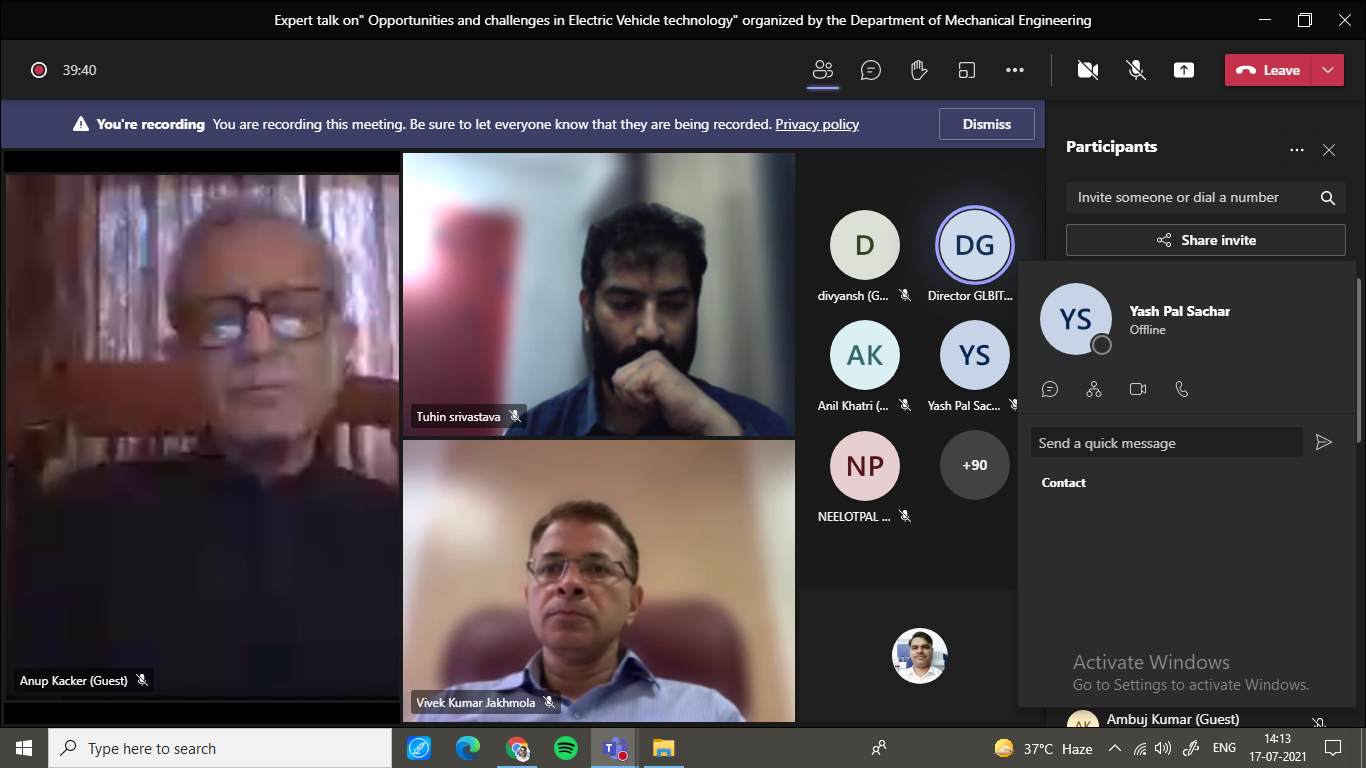 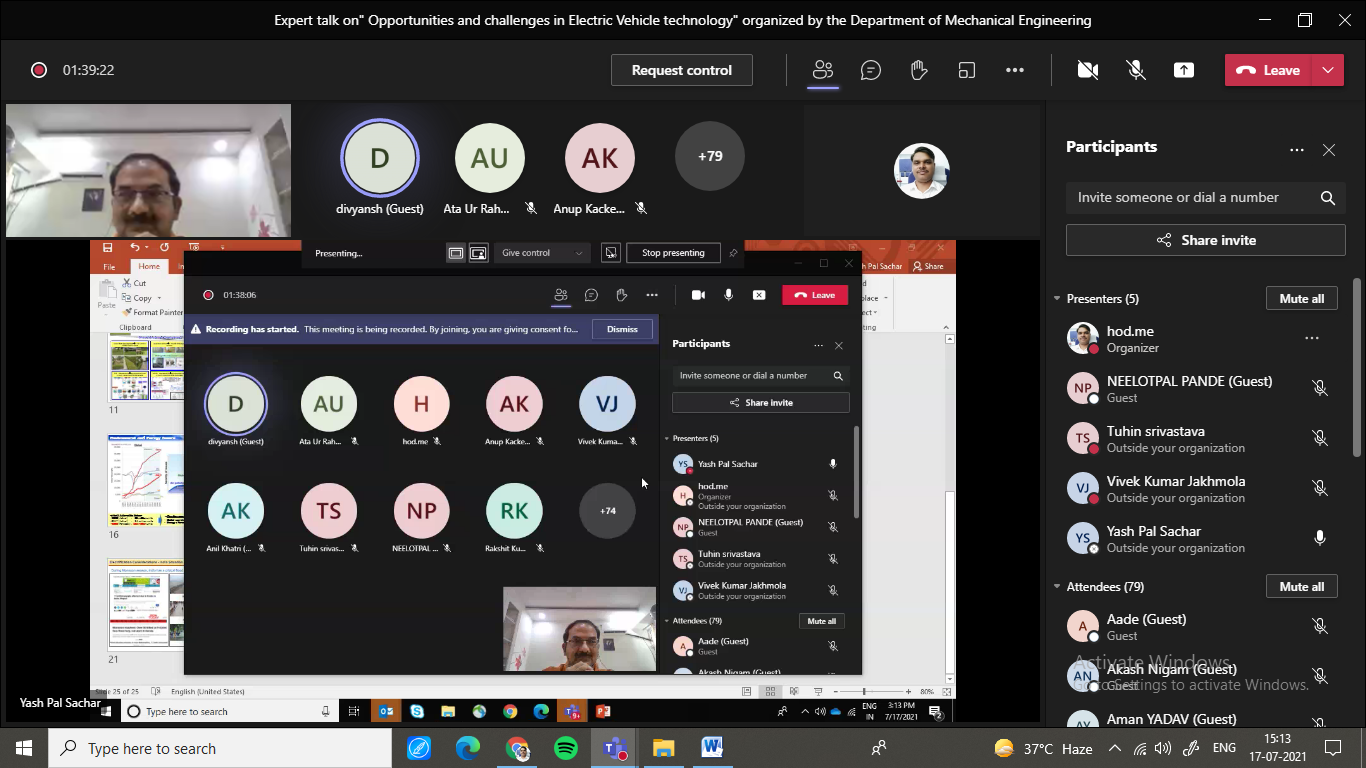 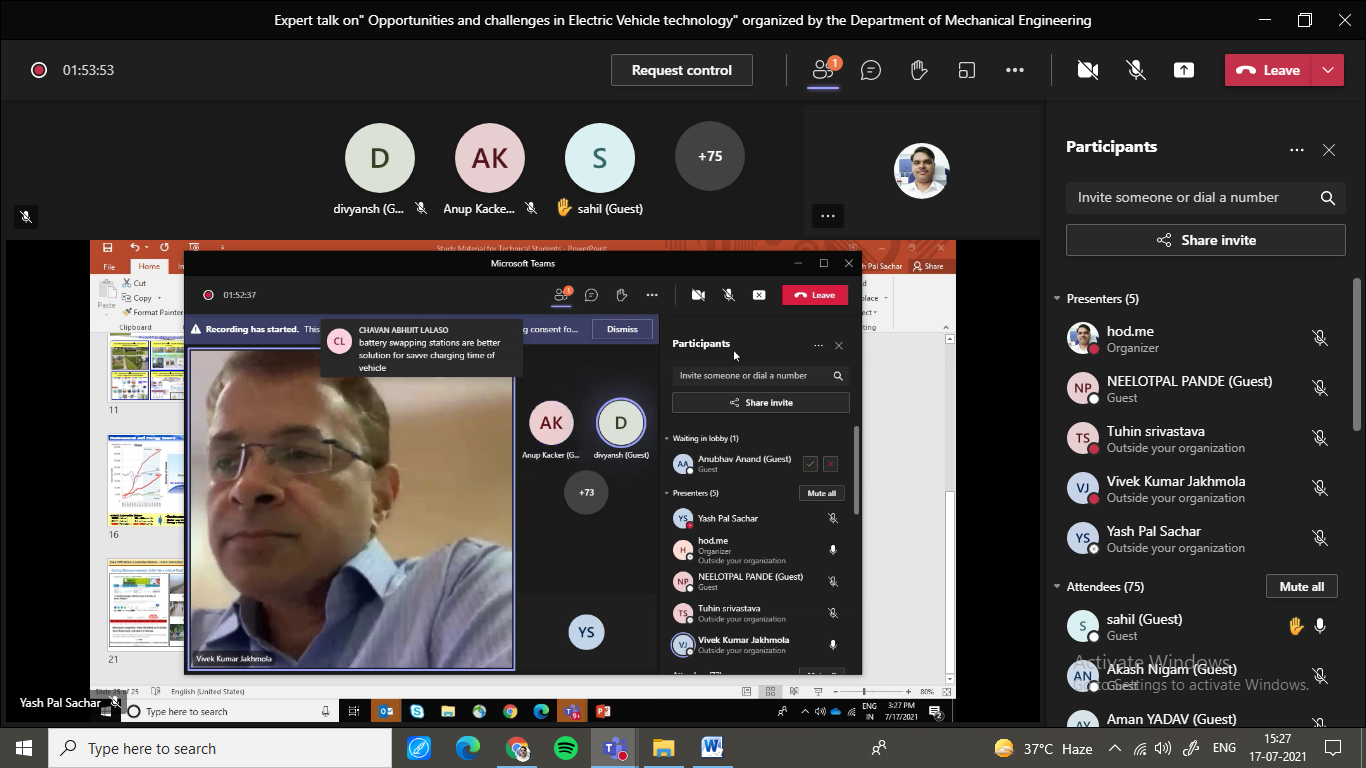 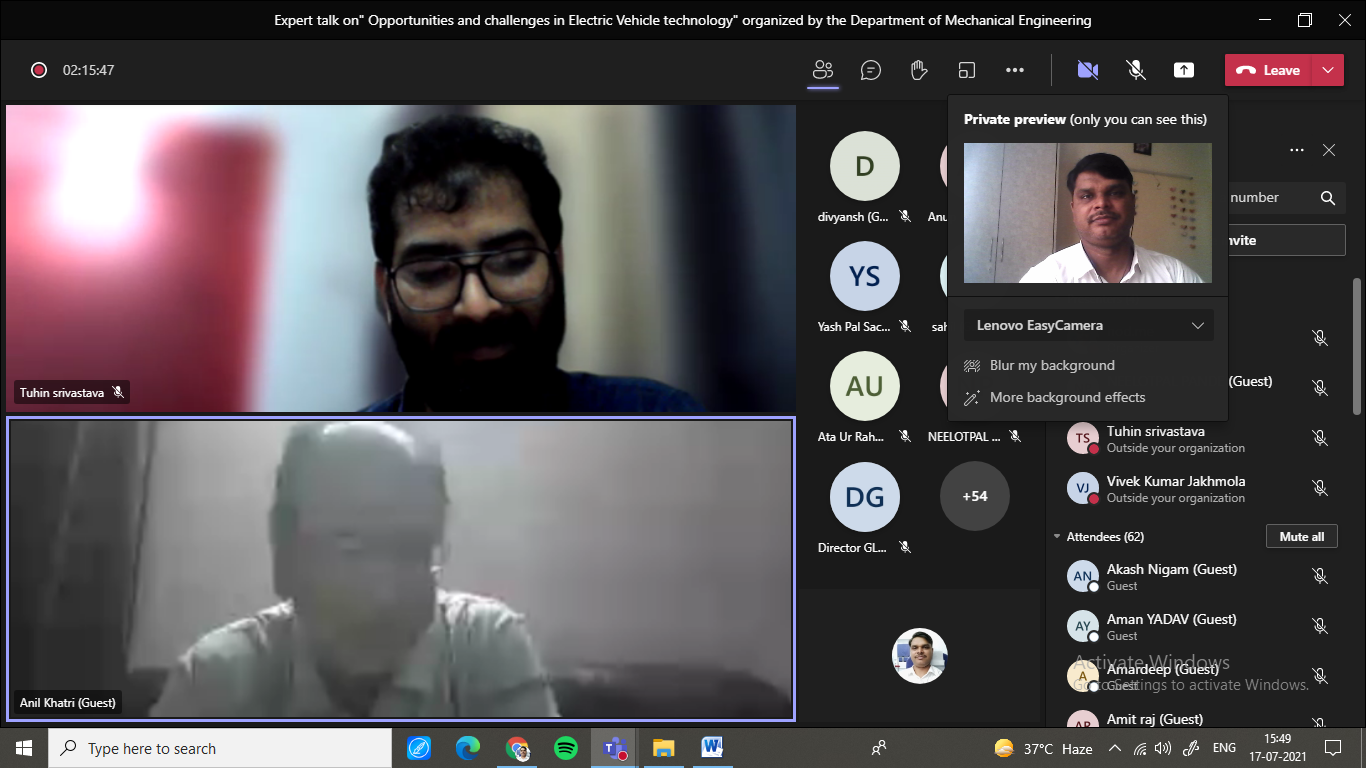 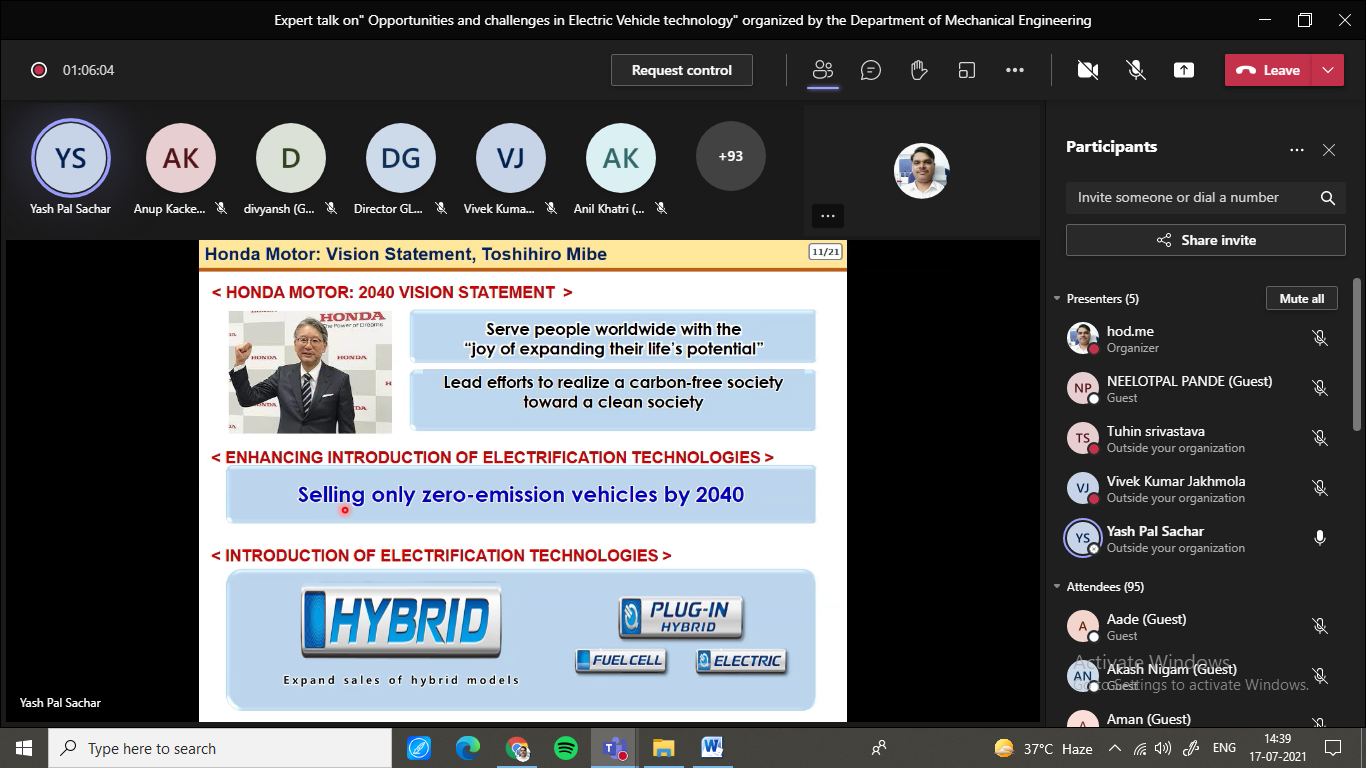 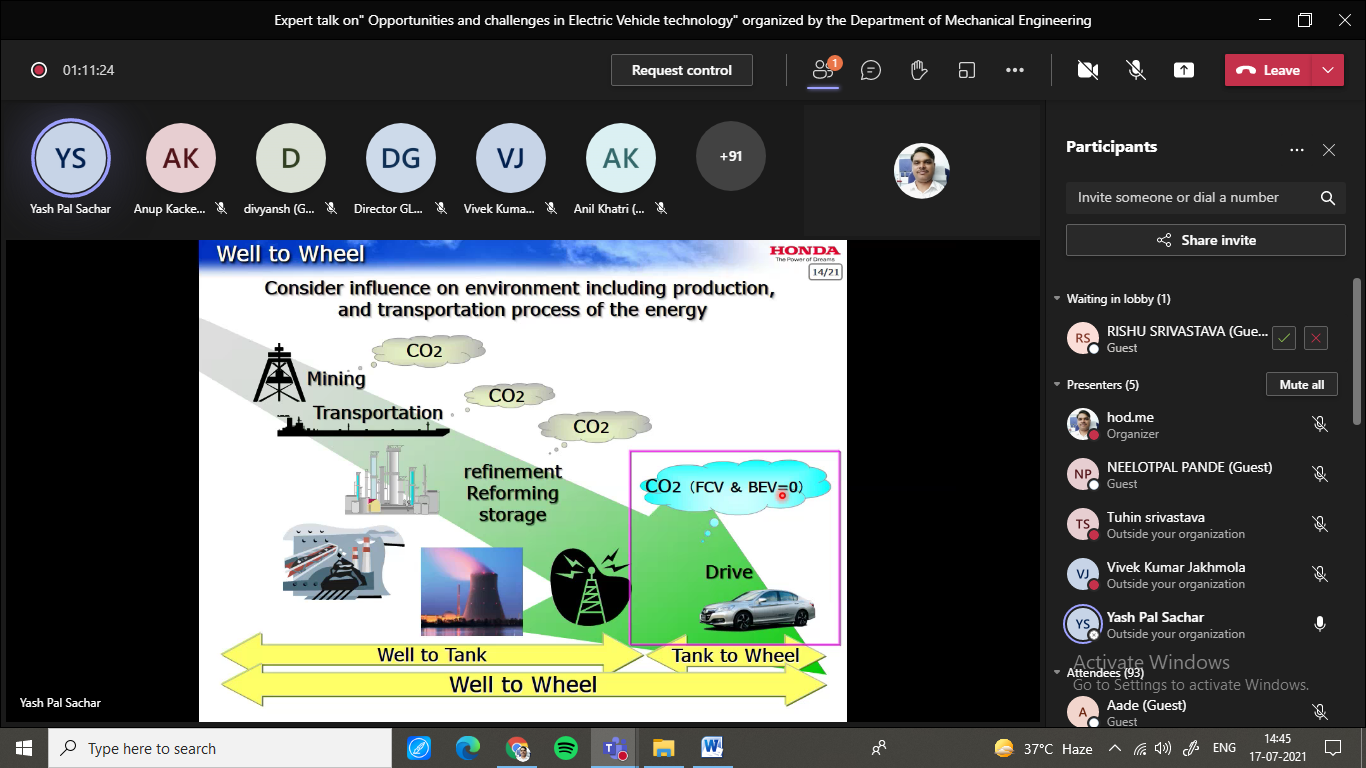 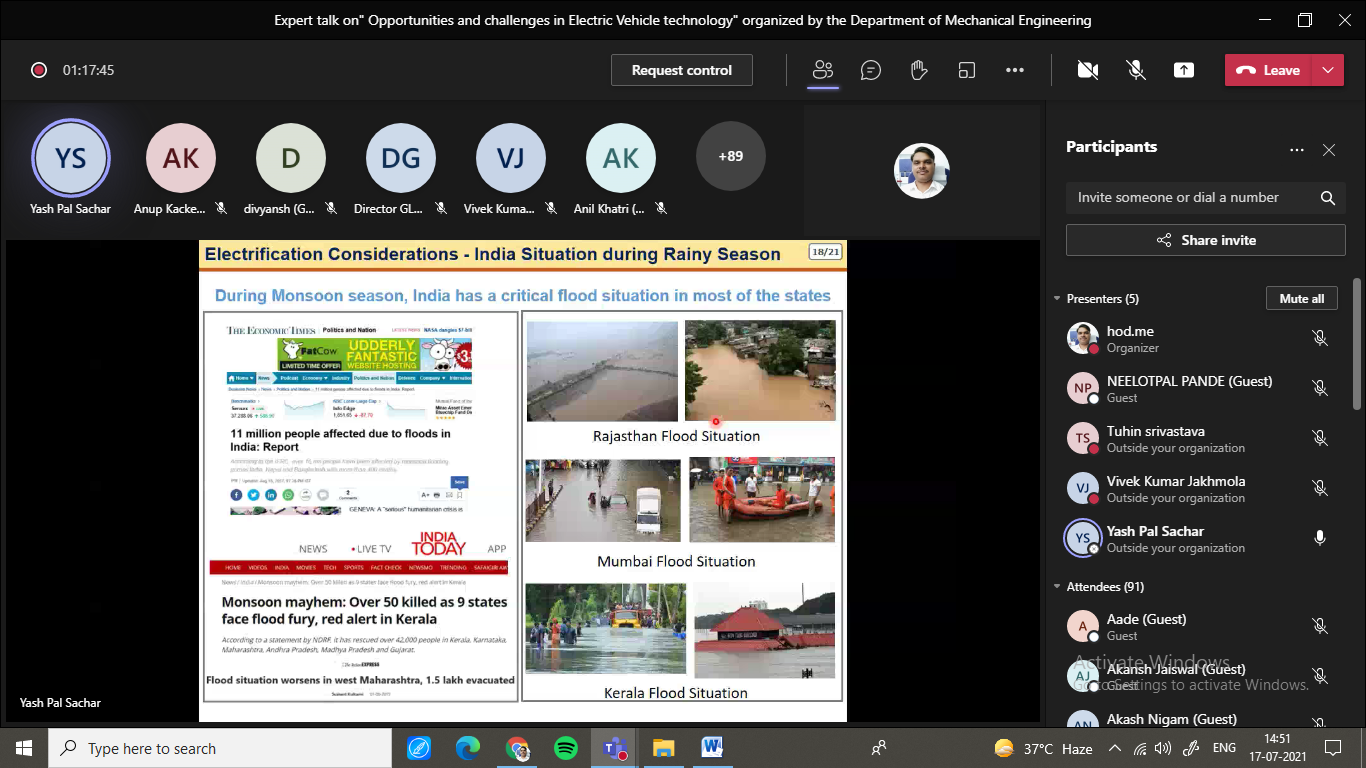 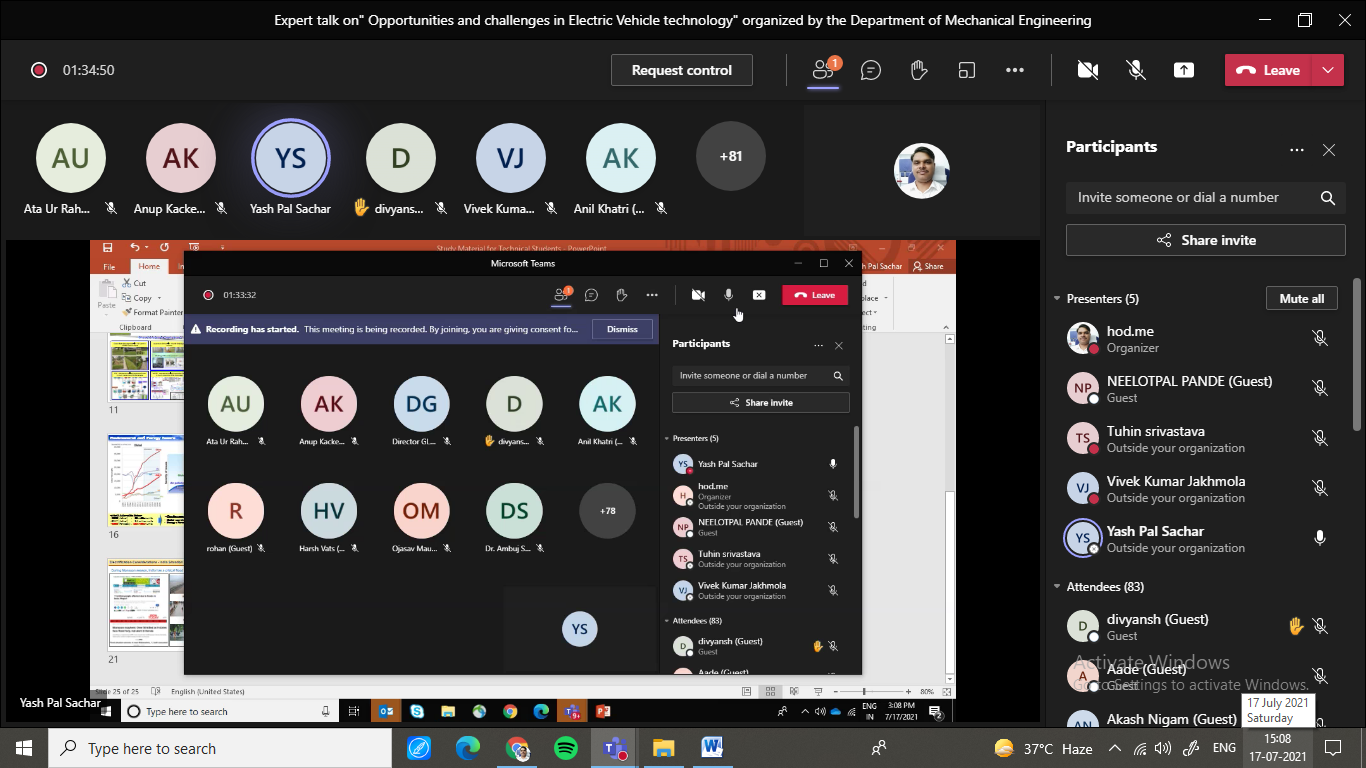 